Faculty of Humanities | Gender Studies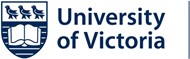 TEACHING ASSISTANT (TA) POSTING(CUPE 4163 Academic Assistants)SUMMER SESSION 
Term 202205Positions Available:Rate of Pay: Hours: term.Academic Assistants - See list below for anticipated positions. Appointment Dates: Various May – August 31, 2022As per the salary schedule for CUPE 4163 Academic & Scientific Assistants Comp1Hours per position are based on course enrollment and will be finalized at the beginning of theDUTIES/RESPONSIBILITIES:Please note that duties may vary due to all TA hours for Gender Studies courses are taught online this term. Duties may include some or all of the following:holding scheduled office hours online to assist students with problemsassisting instructor with transition of course content to online formatsposting course content to BrightSpacemanaging chat forum onlinepreparing exams and assignmentsgrading course assignments and examskeeping accurate records of gradesonline exam invigilationSELECTION CRITERIA:Appointment procedures are based on the guidelines of the CUPE 4163 Agreement, TA Appendix Article 13.02.Selection criteria for all positions will include the qualifications and ability of the candidate(s) based on academic merit and related experience, the career and/or pedagogical value that the experience in a particular position will provide the student, the student’s preferences, and other sources of graduate student financial support being received.All applications will be considered. However, priority will first be given to Faculty of Humanities graduate students registered at The University of Victoria with a BA or a minor in Gender or Women’s Studies, or other demonstrated academic expertise in the field of Gender and Women’s Studies. All TAs must have a solid background in the related subject (unless specified otherwise). Excellent command of spoken and written English is essential.APPLICATION INFORMATION:Complete the fillable pdf form on the Gender Studies Website and return it by 4:30pm, April 25th, 2022to Dr. Laura Parisi, Acting Chair, Department of Gender Studies via email: gndrapp@uvic.ca(If you are unable to sign the application electronically, please note in your email.)NOTE: Actual number of positions and total hours for each position are subject to funding availability and/or course enrollment or cancellation.POSITIONS ANTICIPATED in SUMMER TERM (May - Aug) 2022:CoursePositionExpected #of positionsHoursper positionGNDR 100Gender, Power and Difference09May2022-24Jun2022 Academic Assistant225-50   GNDR 219 Topics: Gender & Tourism   27Jul2022-19Aug2022  Academic Assistant              1      35-70  GNDR 349 Topics: Sexualities and             Textualities 04Jul2022-19Aug2022   Academic Assistant              1       20